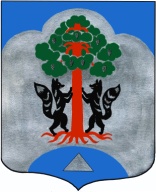                                                АДМИНИСТРАЦИЯ                    МО СОСНОВСКОЕ СЕЛЬСКОЕ ПОСЕЛЕНИЕ                  МО ПРИОЗЕРСКИЙ МУНИЦПАЛЬНЫЙ РАЙОН                                     ЛЕНИНГРАДСКОЙ ОБЛАСТИ                                                РАСПОРЯЖЕНИЕ«21» февраля . № 22О запрете выхода и выезда граждан на лед водоемов МО Сосновское сельское поселение.        В связи с началом таяния и разрушения льда на водоемах МО Сосновское сельское поселение, для обеспечения безопасности на льду, на основании Федерального закона от 06.10.2003 года № 131-ФЗ,  в соответствии с требованиями «Правил охраны жизни людей на воде в Ленинградской области», утвержденных Постановлением губернатора Ленинградской области от 18.09.2006 № 264:1. Запретить выезд транспортных средств на лед акваторий озер и водоемов Сосновского сельского поселения, запретить выход граждан на лед.2. Начальнику 121 ОП п. Сосново Шумилову А.А.. рекомендовать: 2.1.Включить в маршруты патрулирования полиции общественной безопасности места массового выхода на лед рыбаков - любителей (озера Кривковское, Уловное, Раздолинское, Малое и Большое Барковское).2.2. Принять меры по выполнению требований ст. 7.1 Областного закона «Об административной ответственности» от 02.07.2003 г. № 47-03.2.3. О фактах нарушения данного распоряжения и случаях проваливания под лед граждан информировать комиссию администрации по чрезвычайным ситуациям.Рекомендовать начальнику ПЧ 143,  провести инструктаж с личным составом караулов по действиям при спасении граждан, провалившихся под лед, иметь необходимый инвентарь, быть готовым оказать необходимую помощь.Специалисту администрации по делам ГО и ЧС Рыбаку А.В.. организовать доведение до сведения населения информацию о введенном запрете выхода на лед. В местах массового выхода рыбаков - любителей выставить запрещающие знаки «Выход и выезд на лед запрещен», провести рейды совместно с сотрудниками 121 отделения полиции на озерах МО Сосновское сельское поселение.Руководителям предприятий и организаций различных форм собственности довести данное распоряжение до подчиненных. Принять меры, направленные на предотвращение случаев гибели людей на водоемах.Данное распоряжение опубликовать в средствах массовой информации и разместить на официальном сайте МО Сосновское сельское поселение Контроль за исполнением возложить на ведущего специалиста по делам ГО и ЧС Рыбака А.В.     Глава администрации     МО Сосновское сельское поселение:                                                 А.Н. СоклаковИсполнил Рыбак А.В.  тел 61-382Разослано: Дело-2 ГИМС-1,143 ПЧ-1, 121 ОП-1, редакция-1